Logotip Upravičenca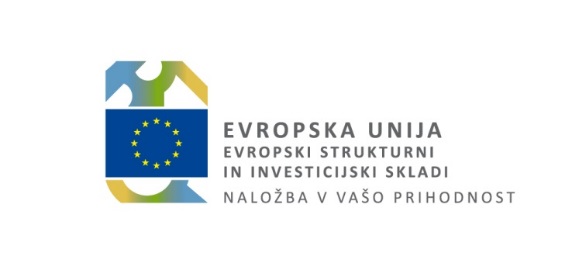 PRILOGA 7 VPRAŠALNIK ZA ZBIRANJE PODATKOV  Nameni, za katere se osebni podatki obdelujejo in pravna podlaga za njihovo obdelavo:Temeljni namen obdelave osebnih podatkov v okviru operacij evropske kohezijske politike je spremljanje, vrednotenje, preverjanje in zagotavljanje skladnosti ukrepov s cilji Strategije Evropa 2020 za pametno, trajnostno in vključujočo rast. Na ta način bodo vsi udeleženci evropske kohezijske politike zagotavljali učinkovito, transparentno in k ciljem usmerjeno porabo javnih (EU in nacionalnih) sredstev. Obveznost spremljanja, vrednotenja in preverjanja operacij izhaja iz 27., 54., 96. in 125. člena Uredbe 1303/2013/EU, 5. in 19. člena ter Priloge I Uredbe 1304/2013/EU in Uredbe o porabi sredstev evropske kohezijske politike v Republiki Sloveniji v programskem obdobju 2014 - 2020, za kar je potrebno pridobiti ustrezne podatke o doseganju ciljev in kazalnikov operacije, vključno z osebnimi podatki. V te namene se pri vseh ukrepih, sofinanciranih iz sredstev evropske kohezijske politike v programskem obdobju 2014–2020, zbira, vodi, posreduje, uporablja, obdeluje in shranjuje spodaj navedene osebne podatke posameznikov, ki sodelujejo kot udeleženci na operacijah.Temeljni namen obdelave osebnih podatkov v okviru operacij evropske kohezijske politike je spremljanje, vrednotenje, preverjanje in zagotavljanje skladnosti ukrepov s cilji Strategije Evropa 2020 za pametno, trajnostno in vključujočo rast. Na ta način bodo vsi udeleženci evropske kohezijske politike zagotavljali učinkovito, transparentno in k ciljem usmerjeno porabo javnih (EU in nacionalnih) sredstev. Obveznost spremljanja, vrednotenja in preverjanja operacij izhaja iz 27., 54., 96. in 125. člena Uredbe 1303/2013/EU, 5. in 19. člena ter Priloge I Uredbe 1304/2013/EU in Uredbe o porabi sredstev evropske kohezijske politike v Republiki Sloveniji v programskem obdobju 2014 - 2020, za kar je potrebno pridobiti ustrezne podatke o doseganju ciljev in kazalnikov operacije, vključno z osebnimi podatki. V te namene se pri vseh ukrepih, sofinanciranih iz sredstev evropske kohezijske politike v programskem obdobju 2014–2020, zbira, vodi, posreduje, uporablja, obdeluje in shranjuje spodaj navedene osebne podatke posameznikov, ki sodelujejo kot udeleženci na operacijah.Temeljni namen obdelave osebnih podatkov v okviru operacij evropske kohezijske politike je spremljanje, vrednotenje, preverjanje in zagotavljanje skladnosti ukrepov s cilji Strategije Evropa 2020 za pametno, trajnostno in vključujočo rast. Na ta način bodo vsi udeleženci evropske kohezijske politike zagotavljali učinkovito, transparentno in k ciljem usmerjeno porabo javnih (EU in nacionalnih) sredstev. Obveznost spremljanja, vrednotenja in preverjanja operacij izhaja iz 27., 54., 96. in 125. člena Uredbe 1303/2013/EU, 5. in 19. člena ter Priloge I Uredbe 1304/2013/EU in Uredbe o porabi sredstev evropske kohezijske politike v Republiki Sloveniji v programskem obdobju 2014 - 2020, za kar je potrebno pridobiti ustrezne podatke o doseganju ciljev in kazalnikov operacije, vključno z osebnimi podatki. V te namene se pri vseh ukrepih, sofinanciranih iz sredstev evropske kohezijske politike v programskem obdobju 2014–2020, zbira, vodi, posreduje, uporablja, obdeluje in shranjuje spodaj navedene osebne podatke posameznikov, ki sodelujejo kot udeleženci na operacijah.Temeljni namen obdelave osebnih podatkov v okviru operacij evropske kohezijske politike je spremljanje, vrednotenje, preverjanje in zagotavljanje skladnosti ukrepov s cilji Strategije Evropa 2020 za pametno, trajnostno in vključujočo rast. Na ta način bodo vsi udeleženci evropske kohezijske politike zagotavljali učinkovito, transparentno in k ciljem usmerjeno porabo javnih (EU in nacionalnih) sredstev. Obveznost spremljanja, vrednotenja in preverjanja operacij izhaja iz 27., 54., 96. in 125. člena Uredbe 1303/2013/EU, 5. in 19. člena ter Priloge I Uredbe 1304/2013/EU in Uredbe o porabi sredstev evropske kohezijske politike v Republiki Sloveniji v programskem obdobju 2014 - 2020, za kar je potrebno pridobiti ustrezne podatke o doseganju ciljev in kazalnikov operacije, vključno z osebnimi podatki. V te namene se pri vseh ukrepih, sofinanciranih iz sredstev evropske kohezijske politike v programskem obdobju 2014–2020, zbira, vodi, posreduje, uporablja, obdeluje in shranjuje spodaj navedene osebne podatke posameznikov, ki sodelujejo kot udeleženci na operacijah.Temeljni namen obdelave osebnih podatkov v okviru operacij evropske kohezijske politike je spremljanje, vrednotenje, preverjanje in zagotavljanje skladnosti ukrepov s cilji Strategije Evropa 2020 za pametno, trajnostno in vključujočo rast. Na ta način bodo vsi udeleženci evropske kohezijske politike zagotavljali učinkovito, transparentno in k ciljem usmerjeno porabo javnih (EU in nacionalnih) sredstev. Obveznost spremljanja, vrednotenja in preverjanja operacij izhaja iz 27., 54., 96. in 125. člena Uredbe 1303/2013/EU, 5. in 19. člena ter Priloge I Uredbe 1304/2013/EU in Uredbe o porabi sredstev evropske kohezijske politike v Republiki Sloveniji v programskem obdobju 2014 - 2020, za kar je potrebno pridobiti ustrezne podatke o doseganju ciljev in kazalnikov operacije, vključno z osebnimi podatki. V te namene se pri vseh ukrepih, sofinanciranih iz sredstev evropske kohezijske politike v programskem obdobju 2014–2020, zbira, vodi, posreduje, uporablja, obdeluje in shranjuje spodaj navedene osebne podatke posameznikov, ki sodelujejo kot udeleženci na operacijah.Temeljni namen obdelave osebnih podatkov v okviru operacij evropske kohezijske politike je spremljanje, vrednotenje, preverjanje in zagotavljanje skladnosti ukrepov s cilji Strategije Evropa 2020 za pametno, trajnostno in vključujočo rast. Na ta način bodo vsi udeleženci evropske kohezijske politike zagotavljali učinkovito, transparentno in k ciljem usmerjeno porabo javnih (EU in nacionalnih) sredstev. Obveznost spremljanja, vrednotenja in preverjanja operacij izhaja iz 27., 54., 96. in 125. člena Uredbe 1303/2013/EU, 5. in 19. člena ter Priloge I Uredbe 1304/2013/EU in Uredbe o porabi sredstev evropske kohezijske politike v Republiki Sloveniji v programskem obdobju 2014 - 2020, za kar je potrebno pridobiti ustrezne podatke o doseganju ciljev in kazalnikov operacije, vključno z osebnimi podatki. V te namene se pri vseh ukrepih, sofinanciranih iz sredstev evropske kohezijske politike v programskem obdobju 2014–2020, zbira, vodi, posreduje, uporablja, obdeluje in shranjuje spodaj navedene osebne podatke posameznikov, ki sodelujejo kot udeleženci na operacijah.Naziv operacije:Ali ste v tej operaciji že sodelovali in ste izpolnili to anketo?DA     ni potrebno izpolnjevatiDA     ni potrebno izpolnjevatiDA     ni potrebno izpolnjevatiNE     potrebni izpolnitiNE     potrebni izpolnitiNE     potrebni izpolnitiIme in priimek osebe (udeleženca operacije)Kontaktni podatki osebe (elektronska pošta, telefon)OSEBNI PODATKI UDELEŽENCA OPERACIJE, SKLADNO S PRILOGO I UREDBE 1304/2013/EU:OSEBNI PODATKI UDELEŽENCA OPERACIJE, SKLADNO S PRILOGO I UREDBE 1304/2013/EU:OSEBNI PODATKI UDELEŽENCA OPERACIJE, SKLADNO S PRILOGO I UREDBE 1304/2013/EU:OSEBNI PODATKI UDELEŽENCA OPERACIJE, SKLADNO S PRILOGO I UREDBE 1304/2013/EU:OSEBNI PODATKI UDELEŽENCA OPERACIJE, SKLADNO S PRILOGO I UREDBE 1304/2013/EU:OSEBNI PODATKI UDELEŽENCA OPERACIJE, SKLADNO S PRILOGO I UREDBE 1304/2013/EU:OSEBNI PODATKI UDELEŽENCA OPERACIJE, SKLADNO S PRILOGO I UREDBE 1304/2013/EU:Občina stalnega prebivališčaUstrezno označiti (X)SpolMoškiMoškiMoškiMoškiMoškiSpolŽenskiŽenskiŽenskiŽenskiŽenskiStarostManj kot 25Manj kot 25Manj kot 25Manj kot 25Manj kot 25Starost25 do 29 let25 do 29 let25 do 29 let25 do 29 let25 do 29 letStarost30-5430-5430-5430-5430-54Starost več več več več večStatus na trgu delaBrezposeln manj kot 12 mesecevBrezposeln manj kot 12 mesecevBrezposeln manj kot 12 mesecevBrezposeln manj kot 12 mesecevBrezposeln manj kot 12 mesecevStatus na trgu delaDolgotrajno brezposeln (več kot 12 mesecev)Dolgotrajno brezposeln (več kot 12 mesecev)Dolgotrajno brezposeln (več kot 12 mesecev)Dolgotrajno brezposeln (več kot 12 mesecev)Dolgotrajno brezposeln (več kot 12 mesecev)Status na trgu delaZaposlen – tudi zaposlen za krajši delovni čas, začasno zaposlen, zaposlen za določen čas, podzaposlenZaposlen – tudi zaposlen za krajši delovni čas, začasno zaposlen, zaposlen za določen čas, podzaposlenZaposlen – tudi zaposlen za krajši delovni čas, začasno zaposlen, zaposlen za določen čas, podzaposlenZaposlen – tudi zaposlen za krajši delovni čas, začasno zaposlen, zaposlen za določen čas, podzaposlenZaposlen – tudi zaposlen za krajši delovni čas, začasno zaposlen, zaposlen za določen čas, podzaposlenStatus na trgu delaSamozaposlenSamozaposlenSamozaposlenSamozaposlenSamozaposlenStatus na trgu delaNeaktiven, a se izobražujem ali usposabljamNeaktiven, a se izobražujem ali usposabljamNeaktiven, a se izobražujem ali usposabljamNeaktiven, a se izobražujem ali usposabljamNeaktiven, a se izobražujem ali usposabljamStatus na trgu delaNeaktiven, se ne izobražujem, niti se ne usposabljamNeaktiven, se ne izobražujem, niti se ne usposabljamNeaktiven, se ne izobražujem, niti se ne usposabljamNeaktiven, se ne izobražujem, niti se ne usposabljamNeaktiven, se ne izobražujem, niti se ne usposabljamIzobrazbaISCED 0 (nedokončana osnovna izobrazba pri posameznikih nad 14-15 let)ISCED 0 (nedokončana osnovna izobrazba pri posameznikih nad 14-15 let)ISCED 0 (nedokončana osnovna izobrazba pri posameznikih nad 14-15 let)ISCED 0 (nedokončana osnovna izobrazba pri posameznikih nad 14-15 let)ISCED 0 (nedokončana osnovna izobrazba pri posameznikih nad 14-15 let)IzobrazbaISCED 1-2 (osnovna izobrazba)ISCED 1-2 (osnovna izobrazba)ISCED 1-2 (osnovna izobrazba)ISCED 1-2 (osnovna izobrazba)ISCED 1-2 (osnovna izobrazba)IzobrazbaISCED 3-4 (nižja poklicna in srednja izobrazba)ISCED 3-4 (nižja poklicna in srednja izobrazba)ISCED 3-4 (nižja poklicna in srednja izobrazba)ISCED 3-4 (nižja poklicna in srednja izobrazba)ISCED 3-4 (nižja poklicna in srednja izobrazba)IzobrazbaISCED 5-8 (terciarna izobrazba)ISCED 5-8 (terciarna izobrazba)ISCED 5-8 (terciarna izobrazba)ISCED 5-8 (terciarna izobrazba)ISCED 5-8 (terciarna izobrazba)Ali spadate v katero od naštetih skupin - ustrezno označiAli spadate v katero od naštetih skupin - ustrezno označiAli spadate v katero od naštetih skupin - ustrezno označidadanene želim odgovoritiMigranti, udeleženci tujega rodu, manjšine (vključno z marginaliziranimi skupnostmi, kot so Romi)Migranti, udeleženci tujega rodu, manjšine (vključno z marginaliziranimi skupnostmi, kot so Romi)Migranti, udeleženci tujega rodu, manjšine (vključno z marginaliziranimi skupnostmi, kot so Romi)InvalidiInvalidiInvalidiDruge prikrajšane osebe   (npr. žrtve nasilja, odvisniki, osebe s težavami v duševnem zdravju ipd.)Druge prikrajšane osebe   (npr. žrtve nasilja, odvisniki, osebe s težavami v duševnem zdravju ipd.)Druge prikrajšane osebe   (npr. žrtve nasilja, odvisniki, osebe s težavami v duševnem zdravju ipd.)Brezdomci ali prizadeti zaradi izključenosti na področju nastanitveBrezdomci ali prizadeti zaradi izključenosti na področju nastanitveBrezdomci ali prizadeti zaradi izključenosti na področju nastanitveNaziv upravičenca:Naziv upravičenca:Kontaktni podatki pooblaščene osebe za varstvo podatkov (kadar ta obstaja):Kontaktni podatki pooblaščene osebe za varstvo podatkov (kadar ta obstaja):Upravljavci oz. obdelovalci osebnih podatkov:Upravljavci oz. obdelovalci osebnih podatkov:Za zbiranje podatkov na primarni ravni je skladno s pogodbo o sofinanciranju, sklenjeno med upravičencem in Ministrstvom za delo, družino, socialne zadeve in enake možnosti (MDDSZ), odgovoren upravičenec operacije, sofinancirane iz sredstev evropske kohezijske politike, ki podatke, skladno z navedeno pogodbo, posreduje v obdelavo na MDDSZ. Upravičenec skladno s pogodbo o sofinanciranju te osebne podatke hrani pri sebi v fizični obliki (izvirne listine, kot npr. listine o udeležencih/prijavnice, vprašalniki) ter vnese v informacijski sistem organa upravljanja (e-MA), v kolikor je to potrebno za namen uveljavljanja in dokazovanja upravičenosti stroškov in izdatkov operacije ter za namen poročanja MDDSZ o doseganju ciljev in kazalnikov operacije. Upravičenec je dolžan sprejeti ustrezne postopke in ukrepe za zavarovanje osebnih podatkov udeležencev, in sicer na način določen z veljavno zakonodajo s področja varstva osebnih podatkov, predvsem skladno s Splošno uredbo o varstvu podatkov..MDDSZ podatke agregira na ravni vseh operacij in jih uporabi za pripravo poročil, pri čemer informacije niso več povezljive z določenim ali določljivim posameznikom. Služba Vlade Republike Slovenije za razvoj in evropsko kohezijsko politiko v vlogi organa upravljanja (v nadaljevanju: organ upravljanja) podatke agregira na nacionalni ravni in jih v skladu z določili 50. in 111. člena Uredbe 1303/2013/EU uporabi pri pripravi nacionalnih letnih izvedbenih poročil, ki jih pošlje Evropski komisiji. Evropska komisija podatke uporabi za pripravo skupnega poročila.  Nad izvajanjem operacije se izvaja tehnični, administrativni in finančni nadzor, tako, da je vsak čas možna izvedba nadzora operacije ter vpogled v dokumentacijo v vsaki točki operacije ob smiselnem upoštevanju 140. člena Uredbe 1303/2013/EU. Nadzor se izvaja s strani MDDSZ, organa upravljanja, organa za potrjevanje, revizijskega organa, drugih nadzornih organov Republike Slovenije, vključenih v izvajanje, upravljanje, nadzor in revizijo operacije Operativnega programa za izvajanje evropske kohezijske politike v obdobju 2014 - 2020, predstavnikov Evropske komisije, Evropskega računskega sodišča in Računskega sodišča Republike Slovenije ter s strani njihovih pooblaščencev. Nadzor se izvaja z revizijskimi pregledi na podlagi 127. člena Uredbe 1303/2013/EU in internih pravil revizijskih organov.Za zbiranje podatkov na primarni ravni je skladno s pogodbo o sofinanciranju, sklenjeno med upravičencem in Ministrstvom za delo, družino, socialne zadeve in enake možnosti (MDDSZ), odgovoren upravičenec operacije, sofinancirane iz sredstev evropske kohezijske politike, ki podatke, skladno z navedeno pogodbo, posreduje v obdelavo na MDDSZ. Upravičenec skladno s pogodbo o sofinanciranju te osebne podatke hrani pri sebi v fizični obliki (izvirne listine, kot npr. listine o udeležencih/prijavnice, vprašalniki) ter vnese v informacijski sistem organa upravljanja (e-MA), v kolikor je to potrebno za namen uveljavljanja in dokazovanja upravičenosti stroškov in izdatkov operacije ter za namen poročanja MDDSZ o doseganju ciljev in kazalnikov operacije. Upravičenec je dolžan sprejeti ustrezne postopke in ukrepe za zavarovanje osebnih podatkov udeležencev, in sicer na način določen z veljavno zakonodajo s področja varstva osebnih podatkov, predvsem skladno s Splošno uredbo o varstvu podatkov..MDDSZ podatke agregira na ravni vseh operacij in jih uporabi za pripravo poročil, pri čemer informacije niso več povezljive z določenim ali določljivim posameznikom. Služba Vlade Republike Slovenije za razvoj in evropsko kohezijsko politiko v vlogi organa upravljanja (v nadaljevanju: organ upravljanja) podatke agregira na nacionalni ravni in jih v skladu z določili 50. in 111. člena Uredbe 1303/2013/EU uporabi pri pripravi nacionalnih letnih izvedbenih poročil, ki jih pošlje Evropski komisiji. Evropska komisija podatke uporabi za pripravo skupnega poročila.  Nad izvajanjem operacije se izvaja tehnični, administrativni in finančni nadzor, tako, da je vsak čas možna izvedba nadzora operacije ter vpogled v dokumentacijo v vsaki točki operacije ob smiselnem upoštevanju 140. člena Uredbe 1303/2013/EU. Nadzor se izvaja s strani MDDSZ, organa upravljanja, organa za potrjevanje, revizijskega organa, drugih nadzornih organov Republike Slovenije, vključenih v izvajanje, upravljanje, nadzor in revizijo operacije Operativnega programa za izvajanje evropske kohezijske politike v obdobju 2014 - 2020, predstavnikov Evropske komisije, Evropskega računskega sodišča in Računskega sodišča Republike Slovenije ter s strani njihovih pooblaščencev. Nadzor se izvaja z revizijskimi pregledi na podlagi 127. člena Uredbe 1303/2013/EU in internih pravil revizijskih organov.Za zbiranje podatkov na primarni ravni je skladno s pogodbo o sofinanciranju, sklenjeno med upravičencem in Ministrstvom za delo, družino, socialne zadeve in enake možnosti (MDDSZ), odgovoren upravičenec operacije, sofinancirane iz sredstev evropske kohezijske politike, ki podatke, skladno z navedeno pogodbo, posreduje v obdelavo na MDDSZ. Upravičenec skladno s pogodbo o sofinanciranju te osebne podatke hrani pri sebi v fizični obliki (izvirne listine, kot npr. listine o udeležencih/prijavnice, vprašalniki) ter vnese v informacijski sistem organa upravljanja (e-MA), v kolikor je to potrebno za namen uveljavljanja in dokazovanja upravičenosti stroškov in izdatkov operacije ter za namen poročanja MDDSZ o doseganju ciljev in kazalnikov operacije. Upravičenec je dolžan sprejeti ustrezne postopke in ukrepe za zavarovanje osebnih podatkov udeležencev, in sicer na način določen z veljavno zakonodajo s področja varstva osebnih podatkov, predvsem skladno s Splošno uredbo o varstvu podatkov..MDDSZ podatke agregira na ravni vseh operacij in jih uporabi za pripravo poročil, pri čemer informacije niso več povezljive z določenim ali določljivim posameznikom. Služba Vlade Republike Slovenije za razvoj in evropsko kohezijsko politiko v vlogi organa upravljanja (v nadaljevanju: organ upravljanja) podatke agregira na nacionalni ravni in jih v skladu z določili 50. in 111. člena Uredbe 1303/2013/EU uporabi pri pripravi nacionalnih letnih izvedbenih poročil, ki jih pošlje Evropski komisiji. Evropska komisija podatke uporabi za pripravo skupnega poročila.  Nad izvajanjem operacije se izvaja tehnični, administrativni in finančni nadzor, tako, da je vsak čas možna izvedba nadzora operacije ter vpogled v dokumentacijo v vsaki točki operacije ob smiselnem upoštevanju 140. člena Uredbe 1303/2013/EU. Nadzor se izvaja s strani MDDSZ, organa upravljanja, organa za potrjevanje, revizijskega organa, drugih nadzornih organov Republike Slovenije, vključenih v izvajanje, upravljanje, nadzor in revizijo operacije Operativnega programa za izvajanje evropske kohezijske politike v obdobju 2014 - 2020, predstavnikov Evropske komisije, Evropskega računskega sodišča in Računskega sodišča Republike Slovenije ter s strani njihovih pooblaščencev. Nadzor se izvaja z revizijskimi pregledi na podlagi 127. člena Uredbe 1303/2013/EU in internih pravil revizijskih organov.Za zbiranje podatkov na primarni ravni je skladno s pogodbo o sofinanciranju, sklenjeno med upravičencem in Ministrstvom za delo, družino, socialne zadeve in enake možnosti (MDDSZ), odgovoren upravičenec operacije, sofinancirane iz sredstev evropske kohezijske politike, ki podatke, skladno z navedeno pogodbo, posreduje v obdelavo na MDDSZ. Upravičenec skladno s pogodbo o sofinanciranju te osebne podatke hrani pri sebi v fizični obliki (izvirne listine, kot npr. listine o udeležencih/prijavnice, vprašalniki) ter vnese v informacijski sistem organa upravljanja (e-MA), v kolikor je to potrebno za namen uveljavljanja in dokazovanja upravičenosti stroškov in izdatkov operacije ter za namen poročanja MDDSZ o doseganju ciljev in kazalnikov operacije. Upravičenec je dolžan sprejeti ustrezne postopke in ukrepe za zavarovanje osebnih podatkov udeležencev, in sicer na način določen z veljavno zakonodajo s področja varstva osebnih podatkov, predvsem skladno s Splošno uredbo o varstvu podatkov..MDDSZ podatke agregira na ravni vseh operacij in jih uporabi za pripravo poročil, pri čemer informacije niso več povezljive z določenim ali določljivim posameznikom. Služba Vlade Republike Slovenije za razvoj in evropsko kohezijsko politiko v vlogi organa upravljanja (v nadaljevanju: organ upravljanja) podatke agregira na nacionalni ravni in jih v skladu z določili 50. in 111. člena Uredbe 1303/2013/EU uporabi pri pripravi nacionalnih letnih izvedbenih poročil, ki jih pošlje Evropski komisiji. Evropska komisija podatke uporabi za pripravo skupnega poročila.  Nad izvajanjem operacije se izvaja tehnični, administrativni in finančni nadzor, tako, da je vsak čas možna izvedba nadzora operacije ter vpogled v dokumentacijo v vsaki točki operacije ob smiselnem upoštevanju 140. člena Uredbe 1303/2013/EU. Nadzor se izvaja s strani MDDSZ, organa upravljanja, organa za potrjevanje, revizijskega organa, drugih nadzornih organov Republike Slovenije, vključenih v izvajanje, upravljanje, nadzor in revizijo operacije Operativnega programa za izvajanje evropske kohezijske politike v obdobju 2014 - 2020, predstavnikov Evropske komisije, Evropskega računskega sodišča in Računskega sodišča Republike Slovenije ter s strani njihovih pooblaščencev. Nadzor se izvaja z revizijskimi pregledi na podlagi 127. člena Uredbe 1303/2013/EU in internih pravil revizijskih organov.Za zbiranje podatkov na primarni ravni je skladno s pogodbo o sofinanciranju, sklenjeno med upravičencem in Ministrstvom za delo, družino, socialne zadeve in enake možnosti (MDDSZ), odgovoren upravičenec operacije, sofinancirane iz sredstev evropske kohezijske politike, ki podatke, skladno z navedeno pogodbo, posreduje v obdelavo na MDDSZ. Upravičenec skladno s pogodbo o sofinanciranju te osebne podatke hrani pri sebi v fizični obliki (izvirne listine, kot npr. listine o udeležencih/prijavnice, vprašalniki) ter vnese v informacijski sistem organa upravljanja (e-MA), v kolikor je to potrebno za namen uveljavljanja in dokazovanja upravičenosti stroškov in izdatkov operacije ter za namen poročanja MDDSZ o doseganju ciljev in kazalnikov operacije. Upravičenec je dolžan sprejeti ustrezne postopke in ukrepe za zavarovanje osebnih podatkov udeležencev, in sicer na način določen z veljavno zakonodajo s področja varstva osebnih podatkov, predvsem skladno s Splošno uredbo o varstvu podatkov..MDDSZ podatke agregira na ravni vseh operacij in jih uporabi za pripravo poročil, pri čemer informacije niso več povezljive z določenim ali določljivim posameznikom. Služba Vlade Republike Slovenije za razvoj in evropsko kohezijsko politiko v vlogi organa upravljanja (v nadaljevanju: organ upravljanja) podatke agregira na nacionalni ravni in jih v skladu z določili 50. in 111. člena Uredbe 1303/2013/EU uporabi pri pripravi nacionalnih letnih izvedbenih poročil, ki jih pošlje Evropski komisiji. Evropska komisija podatke uporabi za pripravo skupnega poročila.  Nad izvajanjem operacije se izvaja tehnični, administrativni in finančni nadzor, tako, da je vsak čas možna izvedba nadzora operacije ter vpogled v dokumentacijo v vsaki točki operacije ob smiselnem upoštevanju 140. člena Uredbe 1303/2013/EU. Nadzor se izvaja s strani MDDSZ, organa upravljanja, organa za potrjevanje, revizijskega organa, drugih nadzornih organov Republike Slovenije, vključenih v izvajanje, upravljanje, nadzor in revizijo operacije Operativnega programa za izvajanje evropske kohezijske politike v obdobju 2014 - 2020, predstavnikov Evropske komisije, Evropskega računskega sodišča in Računskega sodišča Republike Slovenije ter s strani njihovih pooblaščencev. Nadzor se izvaja z revizijskimi pregledi na podlagi 127. člena Uredbe 1303/2013/EU in internih pravil revizijskih organov.Obdobje hrambe osebnih podatkov ali, kadar to ni mogoče, merila, ki se uporabijo za določitev tega obdobja:Obdobje hrambe osebnih podatkov ali, kadar to ni mogoče, merila, ki se uporabijo za določitev tega obdobja:Upravičenec je skladno s pogodbo o sofinanciranju operacije zavezan zagotavljati dostopnost do vseh dokumentov o izdatkih operacije (vključno z osebnimi podatki udeležencev) v obdobju dveh let od 31. decembra po predložitvi obračunov Evropski komisiji, ki vsebujejo končne izdatke končane operacije. O natančnem datumu bo upravičenec po končani operaciji pisno obveščen s strani MDDSZ. Podatki se hranijo na območju Republike Slovenije.Upravičenec je skladno s pogodbo o sofinanciranju operacije zavezan zagotavljati dostopnost do vseh dokumentov o izdatkih operacije (vključno z osebnimi podatki udeležencev) v obdobju dveh let od 31. decembra po predložitvi obračunov Evropski komisiji, ki vsebujejo končne izdatke končane operacije. O natančnem datumu bo upravičenec po končani operaciji pisno obveščen s strani MDDSZ. Podatki se hranijo na območju Republike Slovenije.Upravičenec je skladno s pogodbo o sofinanciranju operacije zavezan zagotavljati dostopnost do vseh dokumentov o izdatkih operacije (vključno z osebnimi podatki udeležencev) v obdobju dveh let od 31. decembra po predložitvi obračunov Evropski komisiji, ki vsebujejo končne izdatke končane operacije. O natančnem datumu bo upravičenec po končani operaciji pisno obveščen s strani MDDSZ. Podatki se hranijo na območju Republike Slovenije.Upravičenec je skladno s pogodbo o sofinanciranju operacije zavezan zagotavljati dostopnost do vseh dokumentov o izdatkih operacije (vključno z osebnimi podatki udeležencev) v obdobju dveh let od 31. decembra po predložitvi obračunov Evropski komisiji, ki vsebujejo končne izdatke končane operacije. O natančnem datumu bo upravičenec po končani operaciji pisno obveščen s strani MDDSZ. Podatki se hranijo na območju Republike Slovenije.Upravičenec je skladno s pogodbo o sofinanciranju operacije zavezan zagotavljati dostopnost do vseh dokumentov o izdatkih operacije (vključno z osebnimi podatki udeležencev) v obdobju dveh let od 31. decembra po predložitvi obračunov Evropski komisiji, ki vsebujejo končne izdatke končane operacije. O natančnem datumu bo upravičenec po končani operaciji pisno obveščen s strani MDDSZ. Podatki se hranijo na območju Republike Slovenije.Pravice posameznika v zvezi z danimi osebnimi podatkiPravice posameznika v zvezi z danimi osebnimi podatkiPosameznik ima pravico do izbrisa osebnih podatkov (npr. če ne obstoji več pravna podlaga v pravu Unije ali Republike Slovenije za njihovo obdelavo in hrambo), pravico zahtevati dostop do osebnih podatkov ali njihov popravek, pravico zahtevati omejitev obdelave osebnih podatkov in pravico vložiti pritožbo pri nadzornem organu zoper upravljavce. Nadzorni organ v Republiki Sloveniji je Informacijski pooblaščenec.Posameznik ima pravico do izbrisa osebnih podatkov (npr. če ne obstoji več pravna podlaga v pravu Unije ali Republike Slovenije za njihovo obdelavo in hrambo), pravico zahtevati dostop do osebnih podatkov ali njihov popravek, pravico zahtevati omejitev obdelave osebnih podatkov in pravico vložiti pritožbo pri nadzornem organu zoper upravljavce. Nadzorni organ v Republiki Sloveniji je Informacijski pooblaščenec.Posameznik ima pravico do izbrisa osebnih podatkov (npr. če ne obstoji več pravna podlaga v pravu Unije ali Republike Slovenije za njihovo obdelavo in hrambo), pravico zahtevati dostop do osebnih podatkov ali njihov popravek, pravico zahtevati omejitev obdelave osebnih podatkov in pravico vložiti pritožbo pri nadzornem organu zoper upravljavce. Nadzorni organ v Republiki Sloveniji je Informacijski pooblaščenec.Posameznik ima pravico do izbrisa osebnih podatkov (npr. če ne obstoji več pravna podlaga v pravu Unije ali Republike Slovenije za njihovo obdelavo in hrambo), pravico zahtevati dostop do osebnih podatkov ali njihov popravek, pravico zahtevati omejitev obdelave osebnih podatkov in pravico vložiti pritožbo pri nadzornem organu zoper upravljavce. Nadzorni organ v Republiki Sloveniji je Informacijski pooblaščenec.Posameznik ima pravico do izbrisa osebnih podatkov (npr. če ne obstoji več pravna podlaga v pravu Unije ali Republike Slovenije za njihovo obdelavo in hrambo), pravico zahtevati dostop do osebnih podatkov ali njihov popravek, pravico zahtevati omejitev obdelave osebnih podatkov in pravico vložiti pritožbo pri nadzornem organu zoper upravljavce. Nadzorni organ v Republiki Sloveniji je Informacijski pooblaščenec.